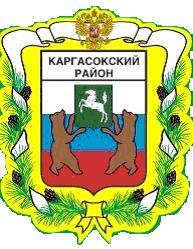 МУНИЦИПАЛЬНОЕ ОБРАЗОВАНИЕ «Каргасокский район»ТОМСКАЯ ОБЛАСТЬДУМА КАРГАСОКСКОГО РАЙОНА    с. КаргасокОб обращении депутатов Думы Каргасокского района в Законодательную Думу Томской областиРассмотрев коллективное обращение Председателей Советов сельских поселений муниципального образования  "Каргасокский район  "О дополнительном финансировании в целях компенсации затрат на содержание локальных водоочистных комплексов", Дума Каргасокского района  РЕШИЛА:1. Принять обращение депутатов Думы Каргасокского района в Законодательную Думу Томской области о необходимости компенсации затрат на содержание локальных водоочистных комплексов дополнительно на сумму 5 612,60 тысяч рублей согласно приложению к настоящему решению.2. Направить настоящее Решение Думы Каргасокского района с приложением к нему Председателю Законодательной Думы Томской области Козловской О.В.	3. Настоящее решение опубликовать (обнародовать)  в  порядке, предусмотренном статьей 42 Устава муниципального образования «Каргасокский район».	4. Контроль за исполнением настоящего решения возложить на правовой комитет Думы Каргасокского района.Глава Каргасокского района 							А.П. Ащеулов                                                          					Приложение 									к решению 									Думы Каргасокского района									от 24.04.2019 № 233Уважаемые депутаты Законодательной Думы Томской области!	В Думу Каргасокского района поступили обращения от Председателей Советов и депутатов Тымского, Усть-Тымского, Вертикосского, Новоюгинского, Сосновского и Усть-Чижапского сельских  поселений муниципального образования  "Каргасокский район".	В 2018 году  Каргасокский район стал участником мероприятий Губернаторской программы "Чистая вода", в рамках которой в шести поселениях района установлены  локальные водоочистные комплексы. В результате выполненных мероприятий 2,5 тысячи жителей получили доступ к чистой питьевой воде. Обслуживание станций водоочистки осуществляют местные МУП ЖКХ. В четырех поселениях из шести, где установлены станции, отсутствует централизованное электроснабжение, а подача электроэнергии производится от дизельной электростанции. Это основные затраты, которые несут МУПы  поселений, так как для работы станции необходимо обеспечить подъем и перекачку воды насосами, отапливать помещение станции водоочистки инфракрасными обогревателями. В перспективе потребуется приобретение расходных материалов для замены реагентов и техническое обслуживание водоочистных комплексов. 	Согласно плановым расчетам содержание станций водоочистки в населенных пунктах с отсутствием централизованного электроснабжения сложится в размере более 1 миллиона рублей в год на каждую станцию. В 2019 году, согласно расчетам затрат на содержание локальных водоочистных комплексов, потребуется дополнительное финансирование в размере 5 612,60 тысяч рублей.	В настоящее время муниципальные унитарные предприятия жилищно-коммунального хозяйств шести поселений района находятся в критическом финансовом положении, и дополнительная финансовая нагрузка приведет к их банкротству. Финансировать содержание станций за счет средств местных и районного  бюджетов также не представляется возможным по причине дефицита бюджетных средств и нарастающей кредиторской задолженности.	Учитывая высокую социальную значимость мероприятий Губернаторской программы "Чистая вода",  просим депутатов Законодательной Думы Томской области рассмотреть возможность выделения дополнительного финансирования из областного бюджета муниципальному образованию  "Каргасокский район" в сумме 5 612,60 тысяч рублей в целях компенсации затрат на содержание локальных водоочистных комплексов в поселениях района в 2019 году и последующие годы.  РЕШЕНИЕ  РЕШЕНИЕ  РЕШЕНИЕ    24.04.2019№ 233Председатель ДумыКаргасокского района  В.В. Брагин